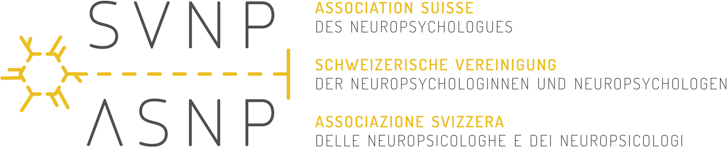 Beitrittsgesuch für neuropsychologische Praxen, wenn Sie der Übergangslösung mit HSK/CSS beigetreten sind!Ich bin bereits über SVNP der Übergangslösung mit HSK resp. CSS beigetreten. Ich bestätige mit diesem Formular, dass ich damit einverstanden bin, dass ich automatisch als den definitiven Taxpunktwert-Verträgen per 1.4.2021 mit HSK, CSS und tarifsuisse ag Beigetretener/Beigetretene gelte (oder spreche mich dagegen aus, falls ich nicht einverstanden bin). Ich bestätige, alle im jeweiligen Taxpunktwert-Vertrag geregelten Voraussetzungen zu erfüllen, dem/denen ich beitreten will und die jeweiligen Vertragsbestimmungen vollumfänglich zu akzeptieren und einzuhalten.Name und Anschrift des Leistungserbringers:Name des Beitrittsgesuchsstellers / der Beitrittsgesuchstellerin:Folgendem/n TPW-Vertrag/-Verträgen möchte ich beitreten / nicht beitretenKostenfolgen:Der Beitritt zu einem, zwei oder allen drei TPW-Verträgen hat für Sie als SVNP-Mitglied keine Kostenfolgen mehr. Als Nicht-SVNP-Mitglied, das bereits für den Beitritt zur Übergangslösung HSK/CSS eine Beitrittsgebühr bezahlt hat, haben Sie Anrecht auf den kostenlosen Beitritt zu einem, zwei oder allen 3 definitiven TPW-Verträgen. Hingegen werden Sie ab 2023 jährlich eine Vertragslizenzgebühr von CHF 300.00 bezahlen müssen.Datum, Unterschrift:       ___________________________________________Adresse: Sekretariat SVNP c/o FSP, Effingerstrasse 15, 3008 Berninfo@neuropsy.ch, Tel. 031 388 88 20
Die GLN muss unter http://www.refdata.ch beantragt werden, die ZSR-Nr. unter https://sasis.chPraxisZSR-NummerGLN (global location number)ZusatzStrassePLZ / OrtVorname / NameTitel / FunktionMailTelefonMitglied SVNPJA / NEIN (Unzutreffendes bitte streichen)TPW-Vertrag per 1.4.2021 von SVNP mit HSK:O   JA, ich trete bei.O   Nein, ich trete NICHT bei.TPW-Vertrag per 1.4.2021 von SVNP mit CSS:O   JA, ich trete bei.O   Nein, ich trete NICHT bei.TPW-Vertrag per 1.4.2021 von SVNP mit tarifsuisse ag:O   JA, ich trete bei.O   Nein, ich trete NICHT bei.